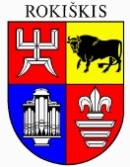 ROKIŠKIO RAJONO SAVIVALDYBĖS ADMINISTRACIJOS DIREKTORIUSĮSAKYMASDĖL MokymŲ mokyklų vadovams ir pedagoginiams darbuotojams vadybos ir pasidalytosios lyderystės kompetencijų stiprinimO PASLAUGŲ PIRKIMO PROCEDŪRŲ NUTRAUKIMO2024 m. balandžio  23 d. Nr. ATF-37RokiškisVadovaudamasis Lietuvos Respublikos viešųjų pirkimų įstatymo 17 straipsnio 1 dalimi, 29 straipsnio 3 dalimi ir atsižvelgdamas į Rokiškio rajono savivaldybės administracijos viešųjų pirkimų komisijos 2024-04-23 posėdžio Nr. VPK-43 nutarimą,nutraukiu mokymų mokyklų vadovams ir pedagoginiams darbuotojams vadybos ir pasidalytosios lyderystės kompetencijų stiprinimo paslaugų pirkimo (pirkimo Nr. 715523) procedūras.Įsakymas per vieną mėnesį gali būti skundžiamas Lietuvos Respublikos administracinių ginčų komisijos Panevėžio apygardos skyriui (Respublikos g. 62, Panevėžys) Lietuvos Respublikos ikiteisminio administracinių ginčų nagrinėjimo tvarkos įstatymo nustatyta tvarka.Administracijos direktorius			                     Valerijus RancevasSaulius Matiukas